deutsch.kombi plus 5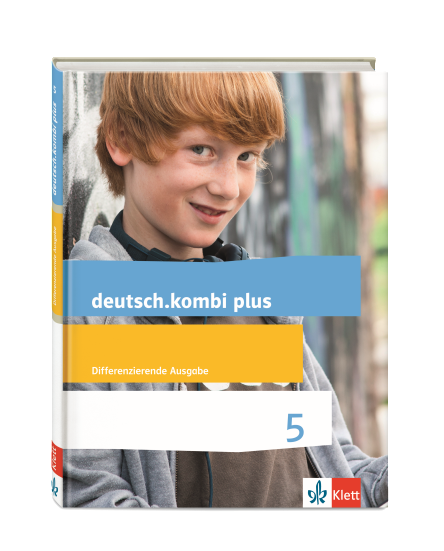 AufgabentypenNordrhein-WestfalenKlasse 5Aufgabentypen pro Kapitel in deutsch.kombi plus 5Kapitelnr.KapitelüberschriftAufgabentyp(en)1Neue Schule, neue Freunde, neue Weltmündlicher Aufgabentyp 1b: anschaulich vortragen (Arbeitsergebnisse)mündlicher Aufgabentyp 3: im Gruppengespräch vereinbarte Gesprächsregeln einhalten, sich zielorientiert einbringen und das Gespräch reflektieren2Wir reden miteinandermündlicher Aufgabentyp 3: im Gruppengespräch vereinbarte Gesprächsregeln einhalten, sich zielorientiert einbringen und das Gespräch reflektierenschriftlicher Aufgabentyp 3: zu einem im Unterricht thematisierten Sachverhalt begründet Stellung nehmen3Lust auf Lesenschriftlicher Aufgabentyp 4b: durch Fragen bzw. Aufgaben geleitet: aus kontinuierlichen und/oder diskontinuierlichen Texten Informationen ermitteln, die Informationen miteinander vergleichen und daraus Schlüsse ziehen.4Schulgeschichtenschriftlicher Aufgabentyp 1b: erzählen (auf der Basis von Materialien oder Mustern)schriftlicher Aufgabentyp 6: Texte nach einfachen Textmustern verfassen, umschreiben oder fortsetzen5Schlangengeschichtenschriftlicher Aufgabentyp 1a: erzählen (Erlebtes, Erfahrenes, Erdachtes)schriftlicher Aufgabentyp 6: Texte nach einfachen Textmustern verfassen, umschreiben oder fortsetzen6Das muss ich dir erzählen!mündlicher Aufgabentyp 1a: anschaulich vortragen (Erlebnisse und Erfahrungen)mündlicher Aufgabentyp 3: im Gruppengespräch vereinbarte Gesprächsregeln einhalten, sich zielorientiert einbringen und das Gespräch reflektierenschriftlicher Aufgabentyp 3: zu einem im Unterricht thematisierten Sachverhalt begründet Stellung nehmen7Beschreib doch mal!schriftlicher Aufgabentyp 2a: sachlich berichten und beschreiben (auf der Basis von Material)8Post für dichschriftlicher Aufgabentyp 1a und b: erzählen (Erlebtes, Erfahrenes, Erdachtes; auf der Basis von Materialien oder Mustern)schriftlicher Aufgabentyp 5: einen Text nach vorgegebenen Kriterien überarbeitenschriftlicher Aufgabentyp 6: Texte nach einfachen Textmustern verfassen, umschreiben oder fortsetzen9Mit dem Stadtplan unterwegsmündlicher Aufgabentyp 1b: anschaulich vortragen (Arbeitsergebnisse)10Flyer, Plakat oder Einladung?schriftlicher Aufgabentyp 2a: sachlich berichten und beschreiben (auf der Basis von Material)11Kleine Szenen, große Wirkungmündlicher Aufgabentyp 2a und b: gestaltend vortragen (dialogische Texte und Gedichte)12www - Willkommen in der weiten Welt13Als das Wünschen noch geholfen hat?schriftlicher Aufgabentyp 4a: einen Sachtext oder literarischen Text mithilfe von Fragen untersuchenschriftlicher Aufgabentyp 6: Texte nach einfachen Textmustern verfassen, umschreiben oder fortsetzen14Was liest du denn gerade?schriftlicher Aufgabentyp 4b: durch Fragen bzw. Aufgaben geleitet: aus kontinuierlichen und/oder diskontinuierlichen Texten Informationen ermitteln, die Informationen miteinander vergleichen und daraus Schlüsse ziehen.mündlicher Aufgabentyp 1b: anschaulich vortragen (Arbeitsergebnisse)15Tieren auf der Spurschriftlicher Aufgabentyp 4b: durch Fragen bzw. Aufgaben geleitet: aus kontinuierlichen und/oder diskontinuierlichen Texten Informationen ermitteln, die Informationen miteinander vergleichen und daraus Schlüsse ziehen.16Alles Familie